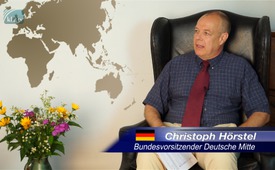 Interview with Christoph Hörstel  about the global chaos management (from 07/17/2016).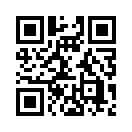 In Brazil President Dilma Rousseff has been suspended and her final dismissal is looming. Also in Venezuela the current President Nicolás Maduro risks getting dismissed.
Are there any connections in this thread?
In the following interview, Journalist and expert in foreign relations Christoph Hörstel, shows that indeed there are connections.In Brazil President Dilma Rousseff has been suspended and her final dismissal is looming. Also in Venezuela the current President Nicolás Maduro risks getting dismissed.
Are there any connections in this thread?
In the following interview, Journalist and expert in foreign relations Christoph Hörstel, shows that indeed there are connections. Because both governments who are bringing stability to the country,  favor the people and not the international economic and finance cartels.
According to Hörstel these actual regime changes, just like past ones and future ones, already brewing, are not isolated occurrences in South America, but originate in a global master plan by the US government. This plan includes a purposeful management by chaos, which leaves the concerned countries nailed down and helpless by deceitfully organized destabilization of all social structures. Hörstel reveals the thread by means of all the regime changes in North Africa as well as in the Near and Middle East. The US-American population in its entirety is not informed about this unbelievable plan of their own government, but will soon feel the effects of this strategy in their own country.
Also Europe is under the threat of this plan and won't be spared.
But listen for yourself to the highly topical explanations of Christoph Hörstel.

Interviewer: Hello Mr. Hörstel. We are happy that you are taking the time to speak with us again about a highly interesting, maybe even a highly explosive issue.
We would like to speak with you about Brazil. President Dilma Rousseff has been removed from office and in Venezuela, President Maduro is about to be removed. What is going on there? Are there any connections?
(2:04)
Hörstel: Well, Mrs. Rousseff is not yet fully dismissed, so far she is only temporarily removed. Actually there is a tug of war going on about the matter. 
In fact there are enormous connections between these two occurrences, about which we can clearly take note of a few points.
In both countries, the ruling system has a high credibility. Here are leaders in charge who seek to ensure the well-being of the people, where a policy is made that does not favor the cartels.

And all this is closely related to the important changes brought about in all of South America with the excellent networking by President Chavez. He was presumably murdered by Washington.
Of course he knew that he could not bring about a change of regional and global circumstances all by himself and even if he tried, he would stand on lost grounds. 
To organize a regime change in a given country – no matter how, if need be by murdering the president. There is one country worldwide that can expertly manage such an affair: It's the United States of America  led by the government in Washington. The population is hardly involved in these machinations – it's in Washington where all this is handled.

Sometimes I think to myself, if the American citizens would find out what a newly elected president learns on the occasion of his first "briefing", which 
usually takes place in November – this time either Mr. Trump or Mrs. Clinton will take part – it is monstrous. They are looking downright old and grey when they come from that conversation. After all, those who are talking to each other there, they are all Americans. What would a foreign head of government or chief of state look like, if he would get these informations, or  even the very people who really know nothing at all.
This is one point.

The other point is – and this has been an important impetus for me now, to realize this interview with you – : The USA have made a decision and have come very far with it, so that we have to say clearly: There is a master plan behind it for the whole region, for all of America, South America and North America – needless to say that a part of it consists in a regime change in Venezuela and in Brazil. And these are not the first changes that have been contrived there, but a succession of changes – some of them are still outstanding … maybe we'll see to that later on.

And it is of fundamental importance that we are clear about it, that these are not isolated occurrences, but that, united with the treacherous forces, this is implemented purposefully. 

And no regard is taken for the intentions of the people. 
They just let loose everything that works, of course using masses of printed Dollars – which are actually worthless.
But the celebrated markets – we have met them before – they swallow every kind of dirt as long as the rear cover by the cartels is safeguarded. And right this is the case here.
Washington manages these things very tightly. It is all about establishing permanent worldwide conditions which Washington considers as being helpful.
 
Whether they really are or not, we can discuss this again at the end. But in a way, this is the story: Positive governments must be replaced and also governments that act in the sense of their governmental mandate, their constitution, must be replaced by forces that act in the sense of Washington and their ideas – and this is truly a mean and dangerous practice. (5:58)

Interviewer: You are talking about US interference. What are the motives of the Washington policy makers?
(6:05)
Hörstel: This is totally clear: the USA want to weaken in any case all opponents. This is what it's all about. Unlike in former decades, it's not just about replacing one government by a new one – and life goes on quite normally in that state – but now we see an entirely new proceeding, which now is applied also in South America.

This could be observed in Afghanistan, where separate, radical Islamic forces had killed dozens of tribal leaders, thus shocking and destroying the Afghan 
administrative capacities.

We see the same conditions in Iraq, which has completely hit rock bottom to the point that people wish Saddam Hussein was back. It's easy to imagine what this means – he was definitely not a nice person – but at least the state was ok to some degree. On an innocent shopping tour on the market of Bagdad one did not run the risk of getting blown up. 
These are the important things. 
We observed Libya and the 80.000 dead caused by air raids definitely aimed at civilians (with 90% dead civilians killed by air raids).
Considering that Washington claims to be able to lead 'surgical strikes', it is evident that the hits must have been intentional. The weaponry is quite advanced indeed.




And now Syria? Where –  how can I say? – with a great deal of caution and tremendous problems, the President has still survived until now, together with a structure around him. Thanks to the help of Russia and Iran and also the Hezbollah which have kept him alive, literally – though the country around him is completely destroyed. And this is the new kind of warfare. 
The local systems are not of any interest, all we want is to safeguard the values, such a country offers: natural resources, pipelines, soil resources of all kind – then we make sure to get these things at low cost, which is easier to perform when there is no orderly public administration, for there is no way left to conclude orderly contracts, so finally we dictate the conditions of these contracts.

Like in Libya, where the oil pumps were bypassed immediately, so there was no way left to know how many liters were taken from that system.

It is planned to implement some kind of chaos government where popular rulers  would only be an annoyance.

No more would they give opportunity to other possible, eventually reliable leaders of the country, that could easily be set in place.
Because some day, when things get really rough, an installed new ruler might consciously realize that it's all against his own people and so discover his conscience. Saddam Hussein was one of that kind. At first he was installed and then he discovered his conscience. Ghaddafi also. Installed and then he discovered his conscience. And both did it in such a sustainable way, that Washington decided to kill them. 
This is tremendous indeed.
Now we have this situation. 
As a matter of fact, when looking at the details, it is obvious that no longer shall another Pinochet shall be installed, or any other dictator that would follow Washington's orders, but who would be very powerful inside the country.
 


Now the goal is organized powerlessness, the organized chaos – It's not without reason that an internationally renowned author like Pepe Escobar has written a book where he calls the USA the „Empire of Chaos“.
And this is the threat that is looming over the world. We can see this just now with the Brexit. It's a good idea to make this link and say: chaos is imminent also in the EU.
Now this is quite difficult – until December Great Britain is not going to submit any exit request at all, so they say, because first they want to make clear their own negotiating position – that's the situation. 
And this means chaos for the EU as well.
Not to mention the situation in Ukraine or other comparable issues.
That's how it is.
And that's what's happening now in South America,: in Venezuela chaos is spreading and Brazil also will likely be brought into chaos. These are the issues that everybody in the whole region, on the whole continent should consider: there won't be some new civilizing regulatory force to step forward and say: OK, your next leader is not called Meier but Müller and he'll do what we tell him to do – 
no, now they say: any next leadership is good for you. Main thing is, everything is well destroyed. This is really a difficult case.
(10:56)
Interviewer: What are the chances for the USA to dominate South America permanently. What about possible problems or setbacks for such ambitious scenarios of a big empire with dependent zones of influence?
Hörstel: Actually the big problem of the USA is that they are broke – apart from that of course they are morally worn out and so are the structures. He who transfers his jobs to China for decades and who has quasi given up their own production, except for armament industry and finance cartels, has a big problem.






Moreover, the educational system of the USA is insufficient – they have small but highly educated elites. They want masses of unskilled people, which can be moved around here and there, some kind of a deliberately created proletariat. The education for the lower classes is miserable. In the USA there is no such thing as a professional apprenticeship, as we have it here. In fact this is pretty shameful and under these circumstances, ruthless methods are necessary to safeguard global domination.
The dollar cannot be safeguarded anymore by gunboat diplomacy, for by now enough forces have shown resistance. Ghaddhafi had begun to resist – and he had to die for it. Putin cannot be put to the sword so easily – several years ago already he has created his own commodity exchange in St. Petersburg, because he wanted to transact in rubles. Teheran has stopped selling against dollars altogether. This is open, blatant insubordination against the Dollar.

And for South America not to get silly ideas, that's the kind of precautions taken. And it's such an ambitious scenario that it can be said: The USA can try, Washington can try to disrupt the whole world by brute force and oppress it and install chaos regimes that cannot have the support of the mass of the population right from the beginning, because they are ruling against the population. Everybody knows that. 

The corruption is tremendous, among the opponents of Maduro and in particular among the adversaries of the respectable president Rousseff. It's fascinating what we hear: Cases of corruption without end, three ministers already have been kicked out of the interim government. Basically this is an incredible botch that is delivered –purposefully! New structures are not really wanted and sooner or later it has to blow up in one's face.
 
 The USA can try to extend their domination a bit longer. Maybe they can even manage that countries are being thrown down for a while and cannot stand up anymore, cannot build up any structures, capable of resisting – but such a thing can only last for a limited time. And some day one appears who brings people together again – in unity.

 
After all, these nations are a bit too ancient to remain subdued, even if they are not as long standing as the Europeans maybe. And then, someday the revenge of history shall come. This is the terrible consequence where Washington is driving the people. This is hard. Friends of the American, like me too, are suffering when watching this orchestrated criminal mismanagement in Washington and we think: poor America.
(14:24)
Interviewer: Dreadful news reaches us from Mexico. There is a kind of war going on against the powerful and openly acting drug barons. How do you size up the situation?
(14:36)
Hörstel: This war has taken on an enormous profile. There is virtually no more justice. If one meets the police, you cannot know if they will shoot you from behind. There is no way to know if the police patrol called in an emergency – which a common-sensed Mexican would never do – are actually working for the drug mafia or are legitimate? It IS a catastrophe. 

Several dozen students who wanted to work a reform, have died after they were stopped on the street and downed on the roadside – since then Mexico has gotten worse by several degrees once more. 

Actually, this war is a war nobody can win – and the USA are right in the middle.

And obviously they are not concerned about neighbors – normally a nation, particularly a powerful one, takes care that in its neighborhood things are calm, because it is considered as the proper conduct.
However, a state of which we must assume that it plays its part in the massacres at its own schools and which apparently wants to provoke ethnic riots, a state that just watches as people arm themselves, a state that makes sure at the same time that state-run armed forces would fight efficiently against its own highly armed population, it's a state which obviously prepares chaos for its own country.

It was clear to see when Hurricane Kathrina hit – how it was handled by the state. Bush never showed up when he was President. He simply left people to themselves and the Americans were shocked about the indifference of their President towards his own country.

In a way, I take this as the starting signal of this policy, which apparently wants to bring the chaos that is being caused worldwide, straight into its own country as well.

Well, these kind of facts lead to the need to say: It is evident that Washington does not care just how chaotic and severe the conditions are in Mexico, because there are no particular fears that if the refugees are not seized, that this chaos might develop inside its own country, and, yes. 
Foreigners will continue to cross the border – and we still have in the back of our minds Trump's demand for a wall or a fence, of course to be paid by Mexico. We are creating hell down there and when people are running away – we think Mexico should be financially 
responsible for something which Washington has helped to provoke.
 
Now, what's happening here is totally insane. And this means: we have to take a new look at the whole global system of power.
Control and domination are not the only objectives anymore. It's all about domination by the stronger power over other nations  which fell into chaos, pushed to the ground, hardly able to run an administration. This seems to be the chosen scenario for a weakened Washington: 
It is not possible anymore to prevail against all others militarily and then it's way too expensive. So we make sure that they are falling into chaos – this makes infiltration and global domination much cheaper.
(17:57)
Interviewer: Yes, in fact there are never ending entanglements. Do you see any approach to solutions?
(18:05)
Hörstel: Taking a look at how nations in this situation are treated, it is clear that it takes new national forces, with new ideas, new concepts able to unite and that lead forward, able to get things moving.

For my understanding the path is set. The German political center, has made ethics, and ethical policy to the leading principle. We know this is the only way to bring people together and to commit them to mutual ideas standing above ideologies, and that can even stand above religions. All followers of religions
can agree on ethical ideas, an ethical orientation towards life, including social life and living in a state.
This is the easier way than (-how can I say-) the commitment to an ideology, this does not work anymore today. 

With the disappearing of communism, we haven't laid an ideology on ice, to eventually unfreeze and reanimate it, but apparently people want something different.


They want a new, uniting concept upon which they can gather. If someone has not much use for the term 'ethics', maybe they can utilize the concept of 'honest policy'.
That's it.

Before we come to the solutions, maybe we should take a look at the complete scenario in South America.
What is it Hugo Chavez did? Basically, he had initiated and supported a federation – the so called ALBA group. As mentioned before, he knew he could not make it alone. So he created this ALBA group.

And this is what I wrote in the defence program of the 'German Centrists": The ALBA group in South America is an important alliance we have to cooperate with, if we want to establish an ethically founded resistance against one centralized authority over the world.


Sitting together today, speaking about it, I have to say: The ALBA group is destroyed. Already in 2008, 2009 Honduras has been sacked. How? By way of a coup d'état. Without any consultations, the President was brought out of the country immediately: And so he was gone!
Actually this was not planned that way by those who gave the order to his deposition. This was still some kind of a judicial act, roughly like in Brazil.
And then he was flown out of the country and the difficult question is, just how this was managed. But it's only difficult for people who cannot write three letters, like CIA. This is how Honduras has been sacked from that group.
For the first time in an interview I have prepared a list, so we can run through the countries that are standing on par now.

So, let's take a look at Bolivia's Evo Morales. The movement of indigenous people, which supported him, actually is getting infiltrated.



This is the situation: the resistance is strengthened but a fourth term of office for him is contended of course. He knows quite well: If I leave now, everything here will collapse, just like in Venezuela.

Chávez was a statesman of truly geopolitical size. He was the originator and the warrantor that things would run smoothly, until his death – this was known and this is why he had to die.
Eva Golinger, his consultant and advisor for many years, a wise woman, journalist, publicist and she has just written a rather long article about how Washington has bought people from Chavez' direct personal environment, who presumably have killed him.
They had planted the cancer on him, so to speak.
Ecuador, Rafael Correa –  incidentally the host country for our failed founder of WikiLeaks, Assange  – is still stable, but already „Human Rights-Watch“ comes along and says: Well, well, there have been some complaints and there has been an earthquake in April. Just to hear the term earthquake, makes me feel a bit uneasy, it could have been more than just a natural event. 
In Cuba, a regime change seems imminent. There is that famous joke in South America: Why in Washington has  a regime change never occurred? And the answer is: Because in Washington there is no American embassy. But there is one in Cuba now, which means that soon we shall see a coup. This can happen at any time for Cuba is overripe. Cuba suffers under an enormous maladministration and of course it suffers from its enormous backwardness. And they have a mighty neighbor.
And how is pressure applied on Venezuela?

The economic enterprises are holding back their goods.
The propaganda we are getting here says that supermarkets are empty and so on.  
 

Well, the goods are not gone, they are just stored in other places and sold to the population for exorbitant prices by the enterprises that cooperate like cartels under Washington's guidance. That's how these things work. There is corruption in Venezuela, no doubt – and we Germans should be quite familiar with it, because we have it too, in a big way. We have to realize, that we are a banana republic too.
Then Nicaragua where the Sandinistas rule, but once more, the USA are building up the contras. 
History sort of repeats itself in a new turn. But this time there won't be a new government that unites Nicaragua and then leads the country under Washington's guidance the way Washington wants – instead there will likely be chaos. That's my prediction.

We have talked about Venezuela. Venezuela is driven into chaos in a way, this is dreadful. 
We have precise details about who flies when to Washington. It is completely normal in Venezuela that high ranking politicians are flying to Washington and to big conferences, asking for further sanctions against the Venezuelan government.
Actually these politicians are traitors to their country, yes, that's the right words.

With all this going on, the whole continent of South America, step by step slowly collapses politically and there are no prospects for something new. 
Well, it is not that I am longing for a Pinochet. But what is being planned now will be even worse. That's the point. 
And the solutions for which you have rightfully asked are necessary for the following questions:
Within the single nations, can we see forces with ideas, with a unifying concept, which the people will support? That's where it begins – A concept which enables resistance against such chaotic developments, imposed from outside has to be enabled both mentally and finally politically. 






That's the point.

We in Europe shall probably  fall into chaos last, but if we don't defend ourselves, it is going to happen. 
In case we have been able to effectively resist the chaos, when it's over, we can also assess if we have resisted successfully against the looming war against Russia, which is being arranged for us by Washington.
These are the facts. And this is where the defence capabilities of the nations are a crucial factor.

Get around to say: as a matter of principle, we don't act against our neighbors, because together we are living here in Europe. It is just absurd that Germany shall be involved for the third time in a big war against Russia. And this time even by external order, which is totally perverted. 

Thank God the German people agrees pretty much against it. I don't believe the latest polls, that claim that almost two thirds are opposed to further sabre rattling, I believe it's ninety percent against it.

Actually I don't trust at all in polls anymore that are conducted here and so I just don't buy it either that 49 percent think that Russia might attack the Baltic states. I just don't believe it. This is governmental propaganda! We are meant to think that the German people believes it, but I take it the Germans are wiser than that.
(26:10)

Interviewer: Yes, this was a good concluding point. Many, many thanks for all and thank you for taking the time.
I'll see you soon.

Hörstel: That's right. See you soon.from hm.Sources:OrginaltextThis may interest you as well:#Venezuela-en - www.kla.tv/Venezuela-enKla.TV – The other news ... free – independent – uncensored ...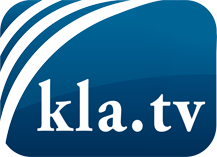 what the media should not keep silent about ...Little heard – by the people, for the people! ...regular News at www.kla.tv/enStay tuned – it’s worth it!Free subscription to our e-mail newsletter here: www.kla.tv/abo-enSecurity advice:Unfortunately countervoices are being censored and suppressed more and more. As long as we don't report according to the ideology and interests of the corporate media, we are constantly at risk, that pretexts will be found to shut down or harm Kla.TV.So join an internet-independent network today! Click here: www.kla.tv/vernetzung&lang=enLicence:    Creative Commons License with Attribution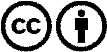 Spreading and reproducing is endorsed if Kla.TV if reference is made to source. No content may be presented out of context.
The use by state-funded institutions is prohibited without written permission from Kla.TV. Infraction will be legally prosecuted.